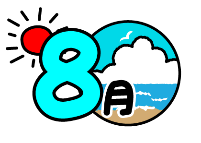 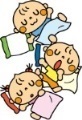 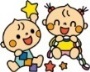 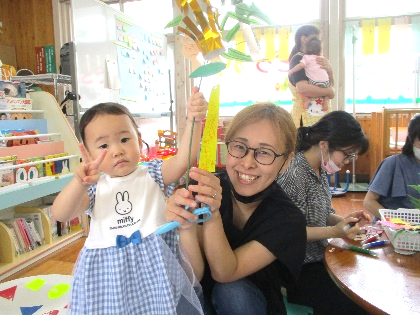 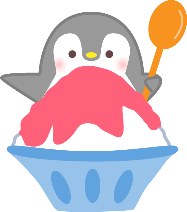 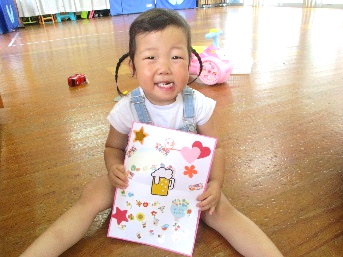 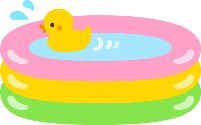 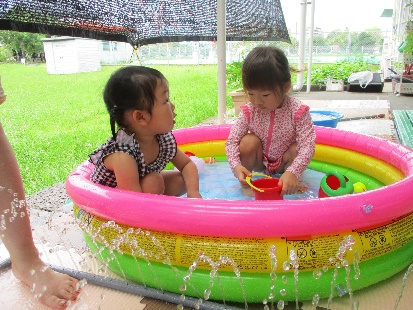 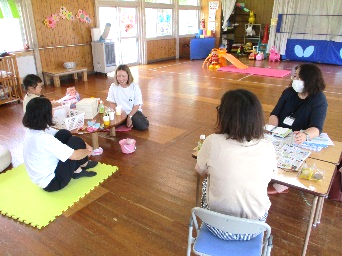 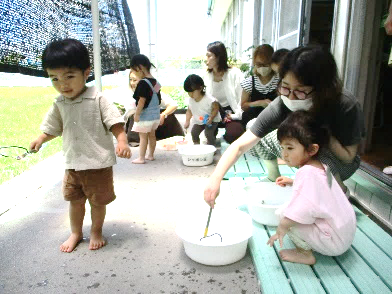 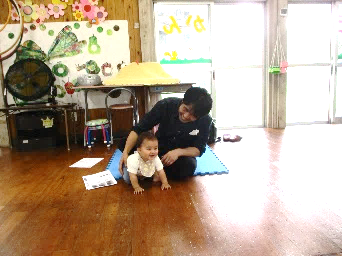 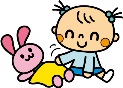 火水金1日　水鉄砲と水あそび　（中学生と幼児のふれあい）8日　絵本と水あそび（中学生と幼児のふれあい）２2日　自由あそび29日　絵本と水あそび８月の子育て交流ひろばは、火曜日のみ開設しています。